Lección 14: Representemos fracciones en un diagrama de puntosHagamos un diagrama de puntos y analicemos los datos que recolectamos.Calentamiento: Cuál es diferente: Diagramas de puntos¿Cuál es diferente?A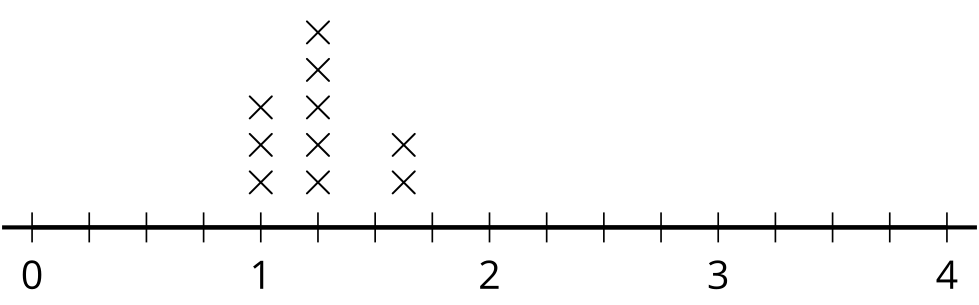 B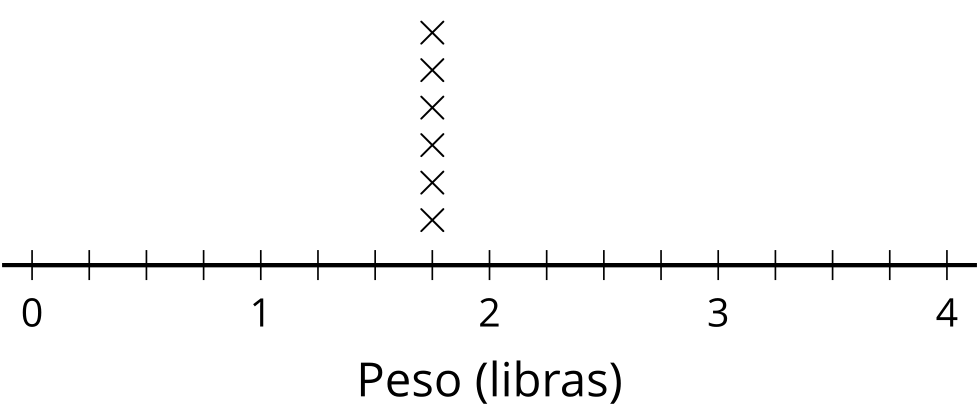 C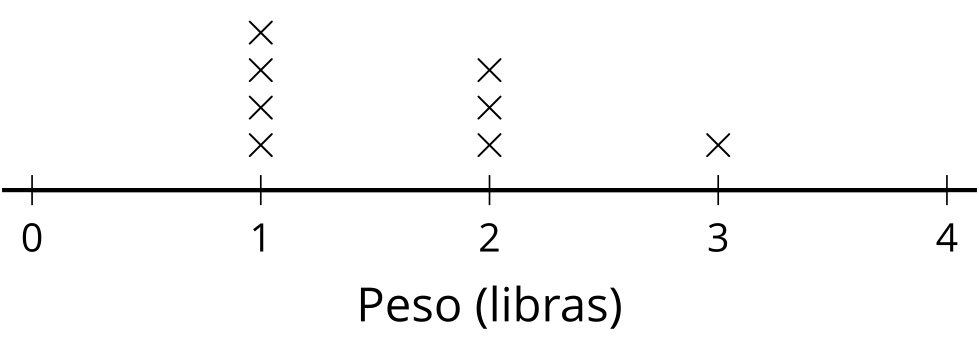 D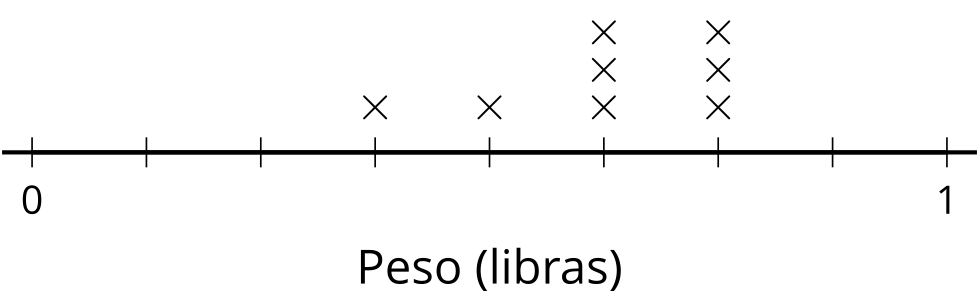 14.1: Sumas de fraccionesJueguen “Suma de fracciones” con su compañero.Jueguen por turnos con su compañero.Hagan girar la ruleta dos veces.Sumen las dos fracciones.Marquen la suma en el diagrama de puntos.Jueguen hasta que tengan 12 puntos de datos entre los dos.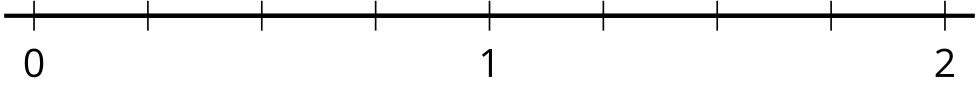 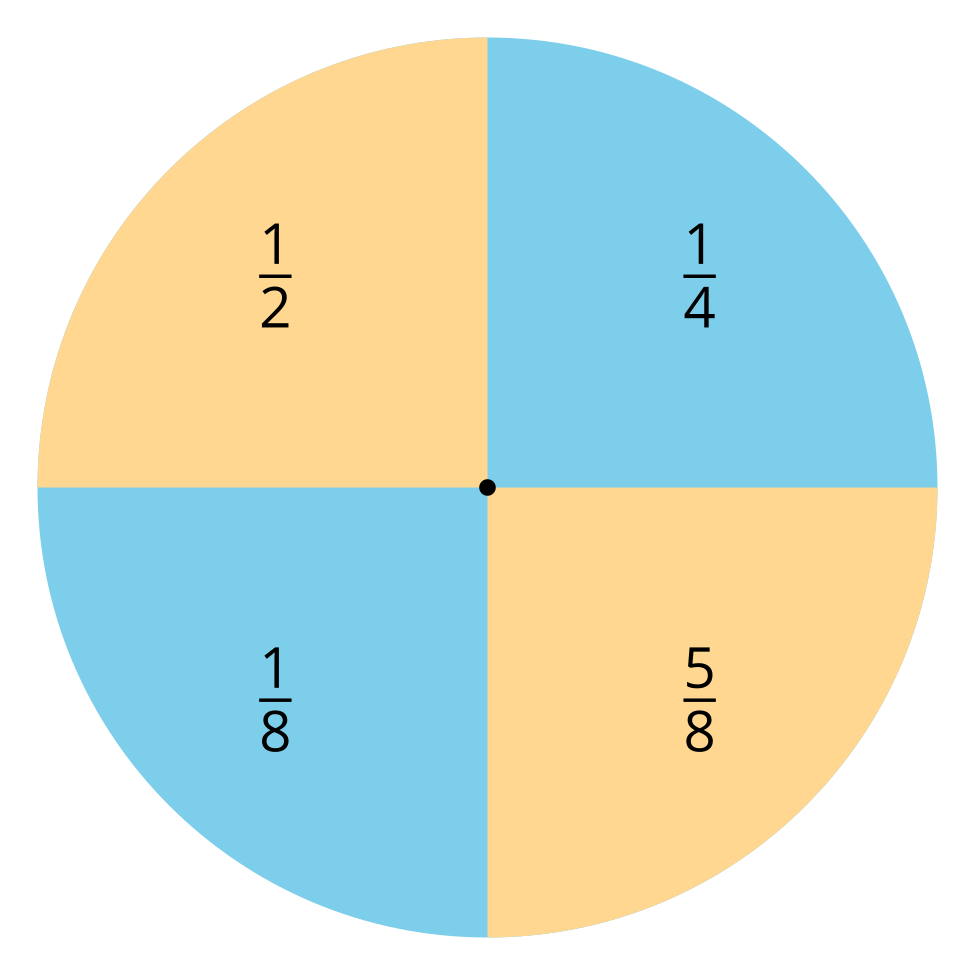 ¿Cómo supieron dónde ubicar las sumas de octavos?¿Cuál es la diferencia entre el número más alto y el número más bajo que marcaron?¿Qué observan acerca de los datos que recolectaron?14.2: Muchos huevosEstos son los pesos de unos huevos, en onzas. Úsalos para hacer un diagrama de puntos. , , , , , , , , , , , 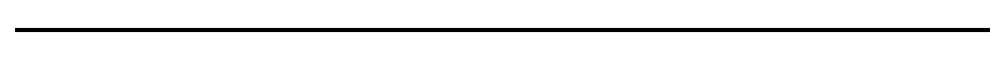 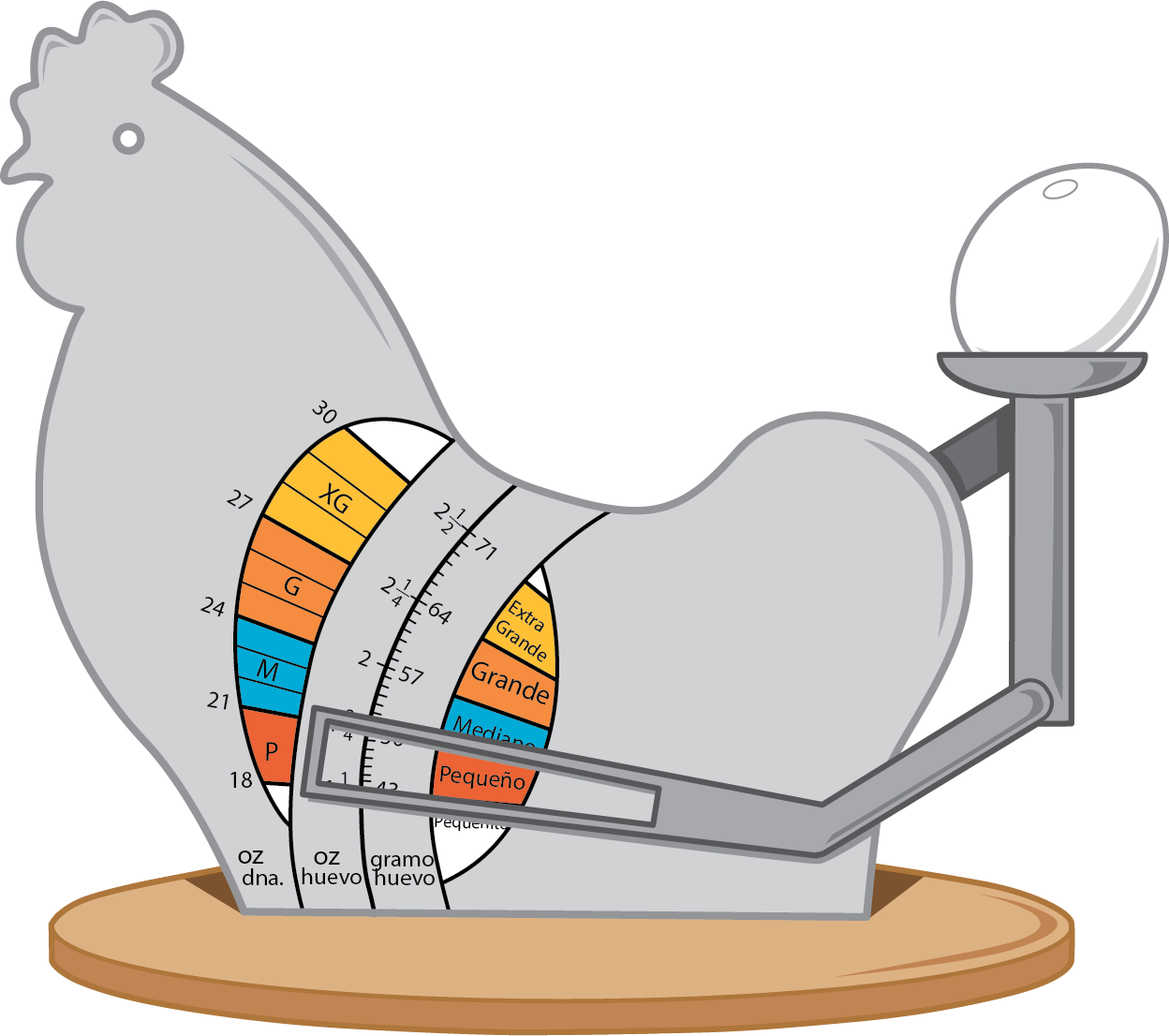 Jada dijo que  de los huevos pesa  onzas. ¿Estás de acuerdo? Explica o muestra cómo razonaste.¿Cuánto más pesa el huevo más pesado que el huevo más liviano? Explica o muestra cómo razonaste.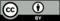 © CC BY 2021 Illustrative Mathematics®